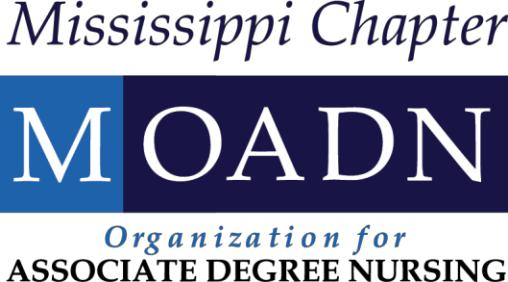 Nurse Educator of the Year AwardThe Nurse Educator of the Year Award was established by the MOADN Board of Directors for the purpose of recognizing a deserving nurse educator who influences nursing practice through caring, professionalism, and excellence in classroom and clinical area.CRITERIAThe applicant must:Teach in an accredited ADN program in the state of Mississippi.Hold membership in OADN as an individual member.Promote knowledge of the scope of practice of ADN.Influence nursing practice through caring, professionalism, and excellence in clinical practice.Demonstrate instructional excellence in the classroom and clinical area.Participate in professional development and community service activities.APPLICATON PROCESSTo apply for the Nurse Educator of the Year Award the applicant must submit the following:Completed application.Curriculum Vita including evidence of instructional excellence and active involvement in community service and professional activities.Verification of OADN individual membershipVerification of employment by the Program Dean/Director.Letter describing how their nursing instruction/practice influences students.Two letters of recommendation from colleagues and/or students addressing scope of practice of ADN and influences of nursing practice through caring, professionalism and excellence in the classroom and clinical area.AWARD PRESENTATIONAll nominees will be recognized at the annual convention and receive a nomination certificate. The winning recipient will receive a plaque, a one-year membership to OADN/MOADN and $250 for MOADN. Applications are due by February 15, 2023. Submit all documents to the Awards Committee Chair:NAME:  Jacquelyn BrownlowADDRESS: 1303 Hummingbird Circle                        Greenwood, MS 38930EMAIL:    moadn2017@gmail.comPHONE:  662-459-2563MOADNNurse Educator of the Year AwardApplicationName: ______________________________________________________________________First	Middle Initial	LastAddress: ________________________________________________________________________________________________________________________________________________City	State	Zip CodeHome Phone or Cell: ______________________________________________________Work Phone: ____________________________ Fax: ____________________________Email Address:  ___________________________________________________________Current EmployerName of School:  ___________________________________________________Address:  ___________________________________________________________________________________________________________________________Applicant’s OADN membership #: _____________Applicant agrees to allow information to be published via MOADN’s communication modalities:CityStateZip CodeCurriculum Vita is attached:Yes_______No_______Applicant letter is attached:Yes_______No_______Two letters of recommendation are attached:Yes _______No_______Yes_______No________________________________________________________________________Signature of ApplicantDateApplicant is employed with above ADN program:Yes_______No_______________________________________________________________________Program - Dean/Director’s SignatureDate  